                             2020 Spring Competition Information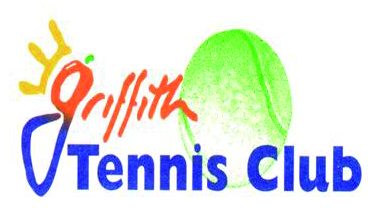 To register your interest to play as an individual or a team, contact the relevant comp organiser below by 24 August 2020. Note: Wednesday Ladies comp starts in July.All night competitions break for school holidays (28th September – 9th October 2020).Supper duty will be rostered amongst teams for each night competition (Monday and Wednesday nights only).Each team should nominate a captain, as contact for notifications of washouts/cancellations; the captain will be responsible for advising their team.All players are required to arrange their own reserves – reserve player details are available on the website. To register your interest in playing as a reserve, please contact the relevant comp organiser below at any time during the season. You must be a member to play as a reserve.For more information, to make an enquiry or to read the Rules & Regulations of the club, visit the Griffith Tennis Club website griffithtennisclub.com.au or find us on Facebook.EVENING COMPETITIONSMONDAY NIGHT LADIES (7pm)7th September to 7th December 2020Comp organiser: Neroli Arnold 0428 347 169 or Julie Napoli 0437 130 711Individual registration only (players are graded and allocated to teams)TUESDAY NIGHT SOCIAL (7pm)Social competition. No teams. Doubles partners are organised on the night.New Players are always welcomeContact Matt (0429 671 082) if you require further information.Fee - pay as you play $10WEDNESDAY NIGHT MIXED (7pm)26th August to 9th December 2020Comp organiser: Robyn Meehan 0429 487 472 or Matt Hockings 0429 671 082Team registration or Individual registrationTHURSDAY NIGHT MENS (7pm)27th August to 10th December 2020Comp organiser: Danny Dossetor 0448 002 224Individual registration. Fee – pay as you play $10Fees: All players must pay a club membership of $50 yearly or $25 half year. For evening competitions, the Club offers a reduced fee for players who register in two competitions in the same season: $120 for the first competition and $80 for the second competition.Team registration fee is $480 (to be divided by number of team members accordingly as you may choose to play with more than 4 players in a team to share attendance).MORNING COMPETITIONSWEDNESDAY LADIES (social) (9am)		22nd July to 16th December 2020				Comp organiser: Sue Hall 0429 706 176 or Tara Gunn 0409 067 711Fee – Individual registration only - $140                   Membership and Registration Form                      (complete and return this form to the club)ONLINE PAYMENT (EFT)When paying online please send an email to info@griffithtennisclub.com.au providing the details of each registering player (as indicated below) and which competitions players are registering for. Account Name:		Griffith Tennis ClubBank:			Commonwealth BankBSB:			062 548Acct Number:		28033830Reference:		Your nameCHEQUE OR CASH PAYMENTPlease either post this form with cheque to:Griffith Tennis Club PO Box 765 Griffith NSW 2680or deliver this form with cash/cheque to Griffith Tennis Club.□ 2020 Club Membership Fee (paid once per year) Adult: $50, Junior (u18): $30, Family: $120Half year memberships are available after June each year. This fee, paid in February each year, provides discounted social court hire and insurance.□ Monday Night Ladies	            □ Wednesday Night Mixed  Team Name:                              □ Wednesday Morning Ladies	Total comp fee due: $	     Name/s		Postal Address		Email		Mobile			Date of Birth	        /         /               My preferred method of contact for club events is:□ Email	 □ Phone (text)	□ Post* In registering as a player with Griffith Tennis Club, you consent to having your photo reproduced on the Griffith Tennis Club website, Facebook page or other media associated with promotion of the Club.# In registering as a member of Griffith Tennis Club, you consent to adhere to the Constitution, Rules & By-Laws of the club (available to view online at www.griffithtennisclub.com.au)